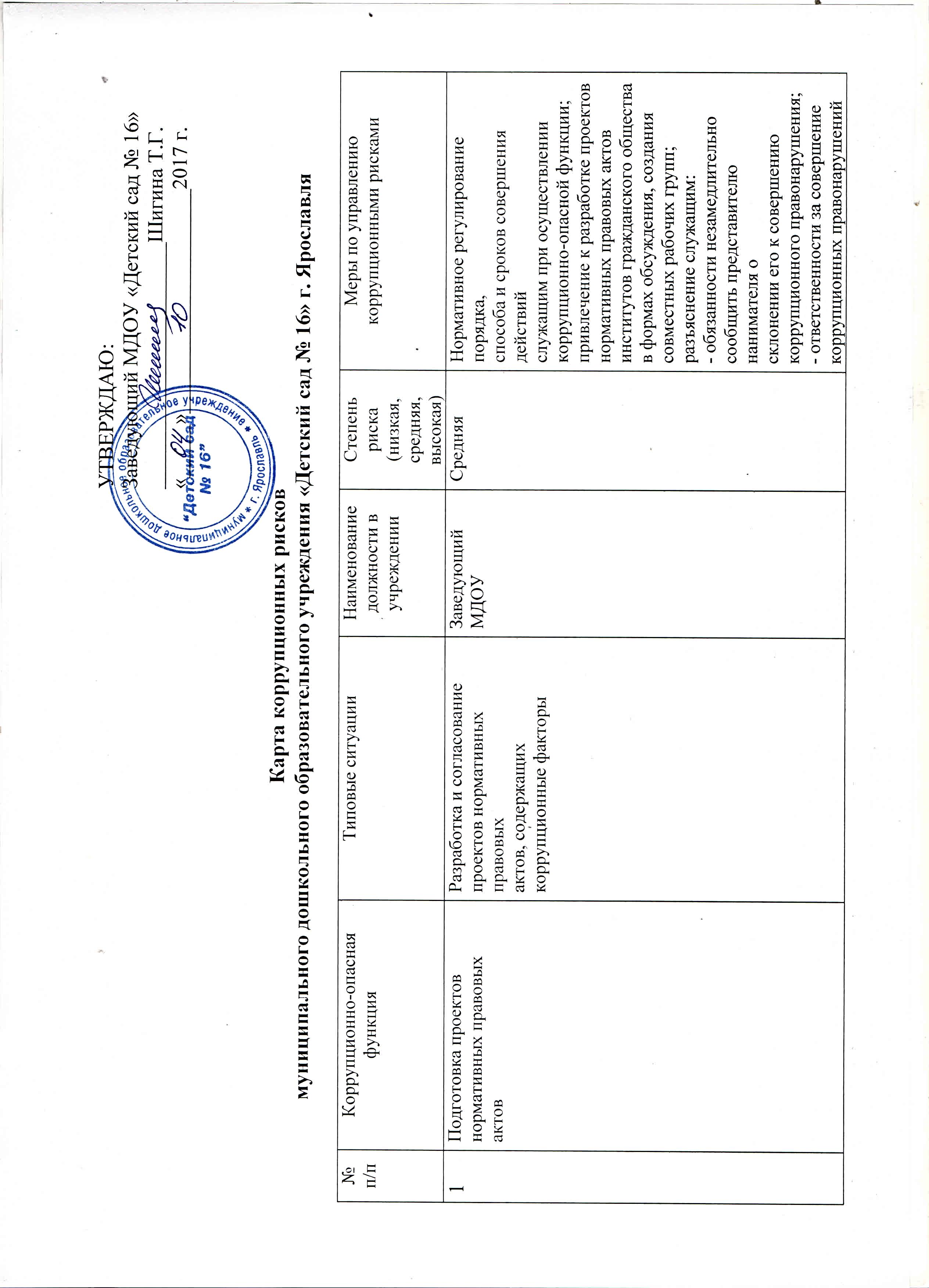 _______________________Шигина Т.Г.«_____»_____________________2017 г.Карта коррупционных рисков муниципального дошкольного образовательного учреждения «Детский сад № 16» г. Ярославля№ п/пКоррупционно-опасная функцияТиповые ситуацииНаименование должности в учрежденииСтепень риска (низкая, средняя, высокая)Меры по управлению коррупционными рисками1Подготовка проектовнормативных правовыхактовРазработка и согласованиепроектов нормативных правовыхактов, содержащихкоррупционные факторыЗаведующий МДОУСредняя Нормативное регулирование порядка,способа и сроков совершения действийслужащим при осуществлениикоррупционно-опасной функции;привлечение к разработке проектовнормативных правовых актовинститутов гражданского общества в формах обсуждения, созданиясовместных рабочих групп;разъяснение служащим:- обязанности незамедлительносообщить представителю нанимателя осклонении его к совершениюкоррупционного правонарушения;- ответственности за совершениекоррупционных правонарушенийПодготовка предложений поразработке, разработка, согласование проектовнормативных правовых актов вцелях создания преференций для определенного круга субъектовЗаведующий МДОУСредняя Нормативное регулирование порядка, способа и сроков совершения действий служащим при осуществлении коррупционно-опасной функции;привлечение к разработке проектовнормативных правовых актовинститутов гражданского общества в формах обсуждения, созданиясовместных рабочих групп;разъяснение служащим:- обязанности незамедлительносообщить представителю нанимателя о склонении его к совершению коррупционного правонарушения;- ответственности за совершениекоррупционных правонарушений.1.2Организация договорной работы (правовая экспертизапроектов договоров(соглашений), заключаемых от имени МДОУ; подготовка по ним заключений, замечаний ипредложений;мониторинг исполнения договоров (соглашений))Согласование проектов договоров (соглашений),предоставляющихнеобоснованные преимуществаотдельным субъектам, в обмен на полученное (обещанное) отзаинтересованных лицвознаграждениеЗаведующий МДОУНизкая Нормативное регулирование порядка согласования договоров (соглашений);исключение необходимости личного взаимодействия (общения) служащих с гражданами и представителями организаций;разъяснение служащим:- обязанности незамедлительносообщить представителю нанимателя о склонении его к совершению коррупционного правонарушения;- ответственности за совершениекоррупционных правонарушений.Формирование негативного отношения к поведению должностных лиц, работников, которое может восприниматься окружающими как согласие принять взятку или как просьба о даче взятки.2Осуществление функций распорядителя и получателябюджетных средств,предусмотренных нафинансирование возложенных на управлениеполномочийПри проверке правильностиоформления поступивших наоплату первичных документов и их соответствия суммам, заявленным на данные расходы в кассовом плане, служащий выявляет, что определенные работы (услуги):- уже были ранее оплачены;- не предусмотрены контрактом (договором). При этом от заинтересованного лица служащему поступаетпредложение за вознаграждение провести оплатуЗаведующий МДОУНизкая Исключение необходимости личного взаимодействия (общения) служащих с гражданами и представителями организаций.Разъяснение служащим:- обязанности незамедлительносообщить представителю нанимателя о склонении его к совершению коррупционного правонарушения;- ответственности за совершениекоррупционных правонарушений.3Осуществление функциймуниципального заказчика,осуществляющего закупки товаров, работ, услуг длямуниципальных нуждВ ходе разработки и составления технической документации, подготовки проектов муниципальных контрактов установление необоснованных преимуществ для отдельных участников закупки.ЗаведующийМДОУГлавный бухгалтерКонтрактныйуправляющийВысокая Нормативное регулирование порядка, способа и сроков совершения действий служащим при осуществлении коррупционно-опасной функции;проведение антикоррупционнойэкспертизы проектов муниципальныхконтрактов, договоров либотехнических заданий к ним;разъяснение служащим:- обязанности незамедлительносообщить представителю нанимателя о склонении его к совершению коррупционного правонарушения;- ответственности за совершениекоррупционных правонарушений.3.1При подготовке обоснованияначальной (максимальной) ценыконтракта необоснованно:- расширен (ограничен) кругвозможных участников закупки;- необоснованно завышена(занижена) начальная(максимальная) цена контрактаЗаведующийМДОУГлавныйбухгалтерКонтрактныйуправляющийВысокая Подготовка отчета об исследовании рынка начальной цены контракта;3.2При приемке результатоввыполненных работ(поставленных товаров,оказанных услуг),документальном оформлениирасчетов с поставщикамиустанавливаются фактынесоответствия выполненныхработ (поставленных товаров,оказанных услуг) условиямзаключенных муниципальных контрактов (договоров). В целях подписания акта приемки представителем исполнителя помуниципальному контракту(договору) за вознаграждениепредлагается не отражать вприемной документацииинформацию о выявленныхнарушениях, не предъявлятьпретензию о допущенномнарушенииЗаведующийМДОУГлавныйбухгалтерКонтрактныйуправляющийВысокая Комиссионный прием результатоввыполненных работ (поставленныхтоваров, оказанных услуг);разъяснение служащим:- обязанности незамедлительносообщить представителю нанимателя о склонении его к совершению коррупционного правонарушения;- ответственности за совершениекоррупционных правонарушений.3.3В целях создания «преференций» для какой-либо организации-исполнителя представителем  организации за вознаграждениепредлагается нарушитьпредусмотренную закономпроцедуру либо допуститьнарушения при оформлениидокументации на закупку уединственного поставщикатоваров, работ, услугЗаведующийМДОУГлавныйбухгалтерКонтрактныйуправляющийВысокаяНормативное регулирование порядка, способа и сроков совершения действий служащим при осуществлении коррупционно-опасной функции;3.4В целях заключениямуниципального контракта(договора) с подряднойорганизацией, не имеющейспециального разрешения напроведение определенного вида работ, представителеморганизации за вознаграждение предлагается при разработке технической документации либо проекта муниципального контракта (договора) не отражатьв условиях контракта (договора) требование к исполнителю о наличии специального разрешения на выполнение определенного вида работЗаведующийМДОУГлавныйбухгалтерКонтрактныйуправляющийВысокаяНормативное регулирование порядка, способа и сроков совершения действийслужащим при осуществлениикоррупционно-опасной функции;3.5При ведении претензионнойработы служащему предлагается за вознаграждение способствовать не предъявлению претензии либо составить претензию, предусматривающуювозможность уклонения отответственности за допущенные нарушения муниципальногоконтракта (договора)ЗаведующийМДОУГлавныйбухгалтерКонтрактныйуправляющийВысокаяНормативное регулирование порядка и сроков совершения действий служащим при осуществлении коррупционно-опасной функции3.6Предоставление неполной илинекорректной информации озакупке, подмена разъясненийссылками на документацию озакупкеЗаведующийМДОУВысокаяНормативное регулирование порядка и сроков совершения действий служащим при  осуществлении коррупционно-опасной функции.4Оказаниемуниципальных услуг«Прием заявлений опостановке на учет длязачисления в образовательнуюорганизацию, реализующуюосновную общеобразовательную программу дошкольногозачислении (детский сад)»Установление необоснованныхпреимуществ при оказаниимуниципальной услугиЗаведующийМДОУСредняя Нормативное регулирование порядка оказания муниципальной услуги;размещение на официальном сайтеучреждения Административного регламента предоставления муниципальной услуги;осуществление контроля заисполнением положенийАдминистративного регламента оказания муниципальной услугиразъяснение служащим:- обязанности незамедлительносообщить представителю нанимателя о склонении его к совершениюкоррупционного правонарушения;- мер ответственности за совершение коррупционных правонарушений4.1Незаконное оказание либо отказ в оказании муниципальной  услугиЗаведующийМДОУСредняя Введение или расширениепроцессуальных форм взаимодействия граждан (организаций) и должностныхлиц, например, использованиеинформационных технологий в качестве приоритетного направления для осуществления служебной деятельности(«одно окно», системы электронного обмена информацией)4.2Требование от граждан(юридических лиц) информации и документов, предоставление которых не предусмотреноадминистративным регламентом оказания услугиЗаведующийМДОУСредняя Оптимизация перечня документов(материалов, информации), которые граждане (юридические лица) обязаны предоставить для реализации права5Осуществление постоянно, временно или в соответствии со специальнымиполномочиямифункций представителявласти либоорганизационно-распорядительных илиадминистративно-хозяйственных функцийЕдиноличное подписаниесоглашений, договоров,контрактов, принятие решений, содержащих условия, влекущиепредоставление необоснованныхльгот и преференций третьимлицамЗаведующийМДОУВысокая Согласование принимаемых решений с руководителями структурных подразделений, курирующих соответствующее направление.Создание рабочих групп, комиссий и т.п. для коллегиального рассмотрения вопросов в целях принятия руководителем объективного и правомерного решения.Разъяснение служащим:- обязанности незамедлительносообщить представителю нанимателя о склонении его к совершению коррупционного правонарушения;- мер ответственности за совершение коррупционных правонарушений6Рассмотрение жалоб надействия (бездействие)работников образовательной организацииВ ходе рассмотрения жалобспециалисты выявляютнарушения действующего законодательства.Во избежание принятия решения по итогам рассмотрения жалобына действия (бездействие)работник организациипредлагает руководителюопределенную денежную сумму или подарокЗаведующийМДОУВысокая Разъяснение служащим:- обязанности незамедлительносообщить представителю нанимателя о склонении его к совершению коррупционного правонарушения;- мер ответственности за совершение коррупционных правонарушений